LISTA UNIEWAŻNIONA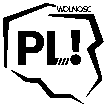 